от 25 декабря 2018 года  № 13-8г. Горно-АлтайскОб  утверждении прогнозного плана (программы) приватизации муниципального имущества муниципального образования «Город Горно-Алтайск» на 2019 год и плановый период 2020 и 2021 годовВ соответствии со статьей 10 Федерального закона от 21 декабря 2001 года № 178-ФЗ «О приватизации государственного и муниципального имущества», решением Горно-Алтайского городского Совета депутатов от 17 июня 2010 года № 25-4 «О порядке приватизации муниципального имущества муниципального образования «Город Горно-Алтайск», Порядком управления и распоряжения имуществом, находящимся в муниципальной собственности муниципального образования «Город Горно-Алтайск», утвержденным решением Горно-Алтайского городского Совета депутатов от 25 сентября 2014 года № 19-7, руководствуясь статьями 45, 57 Устава муниципального образования «Город Горно-Алтайск», принятого постановлением Горно-Алтайского городского Совета депутатов от 22 марта 2018 года № 7-1, Горно-Алтайский городской Совет депутатов решил:1. Утвердить прилагаемый прогнозный план (программу) приватизации муниципального имущества муниципального образования «Город Горно-Алтайск» на 2019 год и плановый период 2020 и 2021 годов.2. Настоящее решение вступает в силу после дня его официального опубликования, но не ранее 1 января 2019 года.3. Контроль за исполнением настоящего решения возложить на постоянный комитет Горно-Алтайского городского Совета депутатов по финансам, бюджету, экономике и муниципальной собственности.Мэр города Горно-Алтайска                                                          Ю.В. НечаевУТВЕРЖДЕНрешением Горно-Алтайского городского Совета депутатовот 25 декабря 2018 года № 13-8ПРОГНОЗНЫЙ ПЛАН (ПРОГРАММА)приватизации муниципального имущества муниципального образования «Город Горно-Алтайск» на 2019 год и плановый период 2020 и 2021 годовI. Недвижимое имуществоДвижимое имуществоГОРНО-АЛТАЙСКИЙГОРОДСКОЙ СОВЕТДЕПУТАТОВ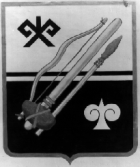 ГОРНО-АЛТАЙСК  КАЛАНЫҤ ДЕПУТАТТАР СОВЕДИРЕШЕНИЕЧЕЧИМ№ п/пНаименование и характеристики имуществаМестонахождениеимущества1.Здание, «Центр спортивной акробатики Республики Алтай» (корректировка проектной документации 1, 2 этап) «Строительство автоматизированной модульной котельной на природном газе для теплоснабжения микрорайона жилой застройки «Центральная часть города  –  район статистики г. Горно-Алтайске»», площадь 60 кв.м., назначение: нежилое, кадастровый номер 04:11:020168:201Республика Алтай, г. Горно-Алтайск,                       пер. Театральный, д. 9, стр. 12.Помещение, назначение: нежилое, площадь объекта: 77,1 кв. м. Этаж: Подвал №-. Кадастровый номер: 04:11:020159:573Республика Алтай,г. Горно-Алтайск, ул. Ленина, д. 14№ п/пНаименование и характеристики имуществаМестонахождениеимущества1.Автомобиль  ГАЗ-САЗ-3507-01VIN XТН330720R1534887, модель,                   № двигателя 51100А61021798, шасси (рама) № 1534887, кузов (кабина, прицеп) № 087458, цвет белая ночь, 1994 года выпускаРеспублика Алтай,г. Горно-Алтайск2.Автомобиль ГАЗ 3307 Модель, № двигателя  511-254309, шасси (рама) № 1424256, цвет голубой, 1992 года выпускаРеспублика Алтай,г. Горно-Алтайск3. Автомобиль ГАЗ-32213VIN X96322130В0685537, модель,                     № двигателя *421600*А1104722*, кузов             № 322100В0461849, цвет серебристый, 2010 года выпускаРеспублика Алтай,г. Горно-Алтайск4. Автомобиль SSANGYONG REXTON IIVIN Z8UG0А1FSA0000560, модель,                    № двигателя 66593512526675, шасси (рама) № КРТG0С1FSAР283987, кузов                              № Z8UG0А1FSA0000560, цвет черный, 2010 года выпускаРеспублика Алтай,г. Горно-Алтайск5. Прицеп к легковому автомобилю, марка, модель ТС  УАЗ 8109, шасси (рама) № 02477,  кузов № 102530, 1994 года выпускаРеспублика Алтай,г. Горно-Алтайск6.  Оборудование газодизельное – водогрейная котельнаяРеспублика Алтай,                     г. Горно-Алтайск, пер. Театральный, д. 9, стр. 1